Серия Договор глазами бухгалтера договор кредита, займа27 сентября 2023 г.14.00-15.30 (время московское)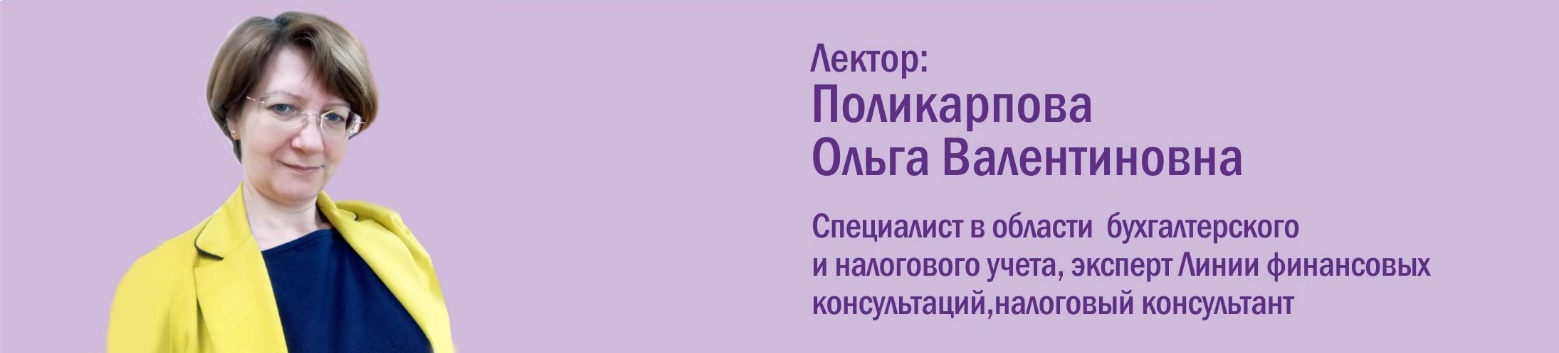 Вебинар поможет Вам!расскажем об особенностях условий долговых обязательств, оформленных договорами кредита, займа, ссуды;разберемся, на какие условия обратить внимание бухгалтеру в договорах кредита, займа, ссуды;рассмотрим, какие из условий договоров кредита, займа, ссуды несут налоговые риски организации с примерами судебной практики..Программа вебинара:Договоры кредита, займа, ссуды: сходства и различия.Как бухгалтер согласовывает договоры кредита , займа, ссуды.Налоговые риски договоров кредита , займа, ссуды.